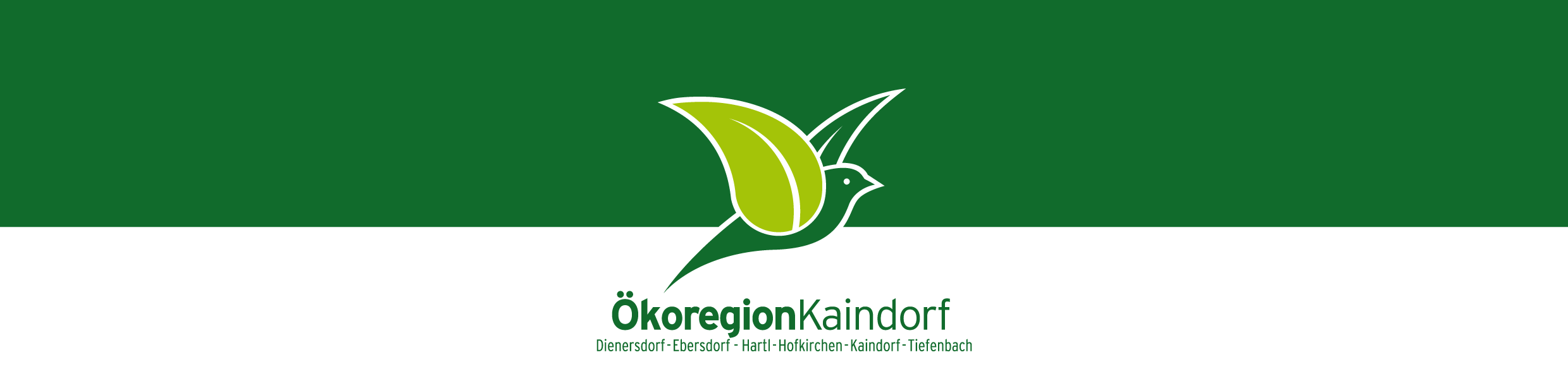 Ökoregion-Bonus für MitgliederAugenarzt Dr. Michael Mücke (Birkfeld)- 10% auf alle AugenpflegeprodukteTel: 0664 191 66 55 (www.dr-muecke.at)Autohaus Ebner (Kaindorf)Reparatur allg. Werkstatt (ab € 500,-) Gutschein € 100,- für Spengler-/ Lackierarbeiten; Reparatur Karosserieschäden: Gutschein € 50,- für allg. Werkstatt (www.auto-ebner.at)Bäckerei Cafe Gotthardt (Kaindorf)Zu jedem Frühstück für „Zwei“ 1 Glas Sekt pro Person gratis.(www.gotthardt.at)Baumschule Loidl (Kaindorf)-5 % auf alle Pflanzen (zusätzliche Rabatte nicht möglich) (www.baumschule-loidl.at)Bike total (Hartberg)-10% auf jedes Radservice(www.bike-total.at)Biobauernhof Loidl (Kaindorf)Ab einen Einkauf von 30 Euro 3 % Rabatt(www.biobauernhof-loidl.atBlumenparadies Kaindorf (Kaindorf)-5 % auf allesBrotbar (Kaindorf)Bei Kauf von 1 kg Brot oder Vollkornbrot 1 Weckerl im Wert von 0,80 € gratis (www.brotbar.at)Buchhandlung Bücherplatzl (Kaindorf)- 5 % auf EMIL-Produkte(www.bücherplatzl.at)Cafe Jo (Ebersdorf)Ab einer Kugel Eis, ist eine weitere Kugel Eis gratisDienersdorfer Seifenmanufaktur-10 % auf alle Seifen. Bei Einkauf im Grafik Center gibt es eine Duft-, Badepraline oder Seife gratis Edelweyes GmbH (Ebersdorf)- 10 % auf jede Edeleyes Brillenfassung, gratis Brillen-Service(www.edelweyes.at)Haar Design – Tödling (Kaindorf)- 10 % auf alle DienstleistungenTel: 0664 36 24 852Look (Kaindorf)-10% auf gekennzeichnete Waren (ab einer Einkaufssumme von € 50,-)Kaufhaus Scheiblhofer (Kaindorf)Gouda oder Edamer im Ganzen ab 1kg als Ökobonus Euro 5,99 statt Euro 8,90 bzw. Aktionspreis (www.scheiblkarl.at)Musikfriseur Adi Muhr (Kaindorf)-10 % auf alle Styling-Produkte (ausgenommen sind Aktionen)Malerei Herbsthofer (Kaindorf)Bei Bareinkäufen in Farbenhandlung Zubehör (Pinsel, Roller, etc.) im Wert von 10 % des Einkaufs gratis (www.herbsthofer.com)Rodler (Kaindorf)Ab einer Einkaufssumme von € 20,- bekommen Sie eine ¼ l Flasche regionalen Apfelsaft gratis.(www.rodler-markt.at)OMV Tankstelle Prem (Kaindorf)Waschpass: ab 6 Autowäschen, ist die 7. gratisSteinbauer (Kaindorf)1 Gratis-Dessert bei einem à-la-carte-GerichtSödieb (Ebersdorf)1 Tageseintritt für 1 Person (H2O oder Bad Waltersdorf) ab einem Auftragsvolumen von € 1.000,- (www.soedieb.at)Zach GmbH (Kaindorf)-10 % auf alle Energiesparlampen, LED Leuchtmittel, DML Leucht-mittel und Scheinwerfer (www.zach.cd)